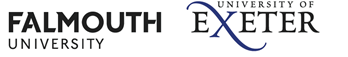 Falmouth Exeter Plus (FXP) Market Testing Document for a Back-Up technology Support and Services Ref: 1703FXPlusClosing date Expressions of Interest : Wednesday 05th May 2021 at 5.00pm	Market Test DocumentThe purpose of this document is to establish whether there are suitable parties available to support in providing the services as set out in this document.  We wish to test the market to ensure we are sourcing a suitable delivery partner using a fair, open, and transparent method. The information received from this market testing survey will determine our next steps in regard to a procurement strategy.About Falmouth Exeter Plus Falmouth Exeter Plus manages and delivers services at Falmouth, Penryn, and Truro Campuses on behalf of Falmouth University and the University of Exeter. 
Working with The Students’ Union and the wider, universities partnership, we support Higher Education learning and living and ensure that the interests of all campus users are at the heart of everything we do. Our purpose is to help both achieve their global ambitions and to support them in providing their students with a life-changing university experience.	The Specification in Brief Falmouth Exeter Plus and Falmouth University are looking to refresh and expand its current backup technology offering. With increasing levels of cyber activity and expansion into cloud services with Microsoft Azure, Falmouth Exeter Plus and Falmouth University have chosen to review its current backup service and strategy and as such is looking to go to tender for the procurement of a new and enhanced service to protect the business’s data.The current year has seen significant growth in our cloud data use, and this coupled with increasing levels of ransomware attacks across HE has to been seen as  key drivers for this enhancement programme . Our current cloud storage is in the region of 75TB with an in-year growth of around 25-30TB, add that to the existing on-premise date centre backups of 47TB sees us nearly triple our existing solution.The backup service we are looking for needs to show significant service benefits including cost reductions and improved levels of security and can either be capacity based or per head based with around 1250 staff and 5500 students.The potential bidders need to provide a budget expectation based on the information in this request and this will then feed into the final design and tender stage.Contract:4 + 1 year . TimetableSet out below is the proposed timetable. 	Expressions of interest.Any interested parties who can provide all of the criteria as set out in the specification should reply with an expression of interest, by the deadlines as stated above.  This should include a brief overview of your company (including contact details) and any relevant experiences and accreditations that would support in delivering this project.  All expressions of interests will then be reviewed and invited to participate in the tendering stage of the process. All correspondence and expressions of interest should be directed via our procurement  e-mail address –ITProcurement@fxplus.ac.uk with 1703FXPLUS clearly referenced in the subject heading. ActivityDateRelease of Market Test Document Tuesday 20th  April 2021Clarification Requests Friday 30th April 2021 – 5.00pmDeadline for Expressions of InterestWednesday 05th May 2021 – 5.00pm